PROSPECT ATHLETICSFALL Starts – 8/3/18CROSS COUNTRY, FIELD HOCKEY, FOOTBALL, GIRLS TENNIS, GIRLS VOLLEYBALLWINTER Starts – 10/29/18BOYS BASKETBALL, GIRLS BASKET BALL, BOYS SOCCER, GIRLS SOCCER, WRESTLINGSPRING Starts – 1/28/19BADMINTON, BASEBALL, GOLF, SOFTBALL, SWIMMING, BOYS TENNIS, TRACK&FIELD, BOYS VOLLEYBALLFALL SPORTS INFOOfficial 1st day of practice/tryouts is August 3rd, contact the head coach of the sport to find your team’s tryout date and for more information.  All coaches’ emails are listed on the school website under athletics.Coaches Contact info for Summer SchedulesGirls Tennis:  Contact Coach Dave Chisholm for a summer schedule at dchisholm@cuhsd.org.Girls Volleyball:  Contact Coach Danny Okazaki for summer schedule at dknokazaki@gmail.com.Boys Volleyball:  Contact Coach Linda Brooks for summer scheduleBoys Soccer:  Contact Coach Frank Medina for summer schedule at fmedina@cuhsd.org.Boys Basketball:  Contact Coach Mike Furlong at mfurlong@cuhsd.org or Coach Jacob Jackson at jjackson@cuhsd.org for summer schedule.Girls Basketball:  Contact Coach Bobby Joe Stewart for summer schedule at bstewart@cuhsd.org.Cross Country:  Contact Coach Kevin Breit for summer schedule at nottoobreit@gmail.com.Sports Summer   Activity InformationFootball -  There will be   summer practices and conditioning.   Please contact Coach Mike Cable or Coach Rob Mendez for more information:mcable@cuhsd.orgcoachrobmendez@gmail.comField Hockey -  There will be summer workouts on Tuesday and Thursday evenings from 6-8pm on the back field.  They will happen on most days, but contact Coach Jason Potmesil to get your name on a list so you can be on a contact list.  jpotmesil@cuhsd.orgField Hockey Camp - There is also a camp for incoming 1st-9th graders from June 25-28.  Information can be found on the school website.WAYS TO HELP SUPPORT PANTHER PAWS AND YOUR STUDENT ATHLETECome to meetings PantherPaws Sports Booster meetings 1st Wednesdays of the month Join a Committee:FundraisingFlea marketConcessionsSocial Media/WebGuruTeam Representative- Become a Member- Sponsor or Donate BOOSTER SPONSORED EVENTSFlea Market 4th Saturday Feb-OctMembership DriveBlue and Gold NightCraft Fair – December 8thTri Tip – Fall & SpringBenefit online shopping - ongoingAmazon Smiles- ongoingFan ApparelIn order to practice on August 3rd you must have done the following:Completely registered on www.AthleticClearance.comGet a physical done by a   physician using the district approved form (located on the school website under Athletics) and upload it to the clearance site.  The student must be cleared on the site by the Athletic Director before they participate in their first practice.Doctor on campus for Fall physicals on Aug. 2nd at 11am for $20 cash in the trainer’s room near the boy’s locker room.   UPCOMING DATES: FLEA MARKET MAY 26TH   June 23rd, July 28th 2018NEXT PANTHER PAWS MEETINGAUGUST 1ST, 2018 7PM(NEW ATHLETICS WEBSITE COMING SOON!)           2018/2019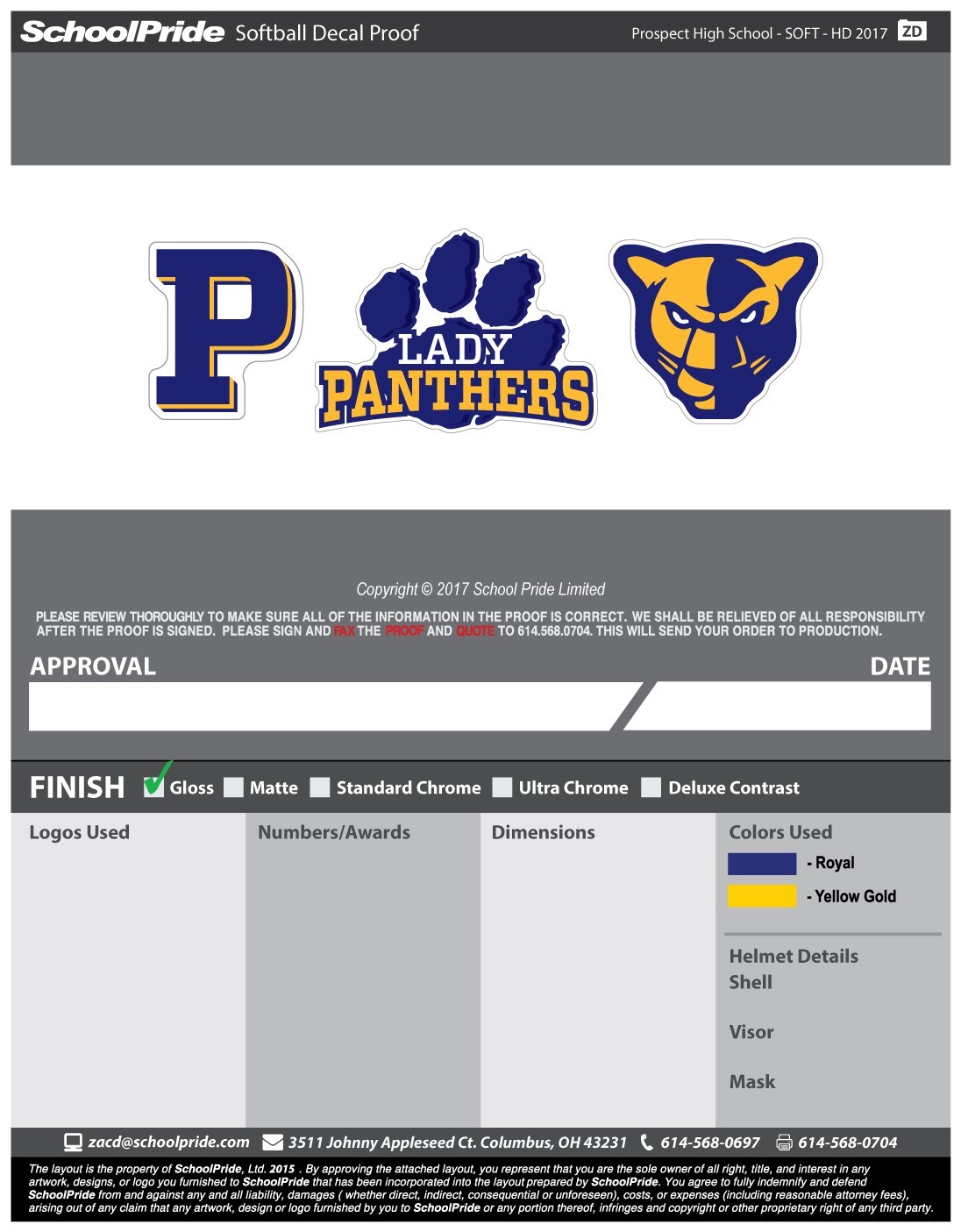 PANTHER PAWSSPORTS BOOSTER& Athletics Informationwww.ProspectPantherPaws.org